Publicado en Zaragoza el 15/09/2021 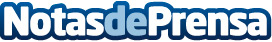 Repara tu Deuda Abogados cancela 25.911€ en Zaragoza (Aragón) con la Ley de la Segunda OportunidadEs el despacho de abogados que más deuda ha cancelado hasta la fecha, más de 55 millones de eurosDatos de contacto:David Guerrero655 95 67 35Nota de prensa publicada en: https://www.notasdeprensa.es/repara-tu-deuda-abogados-cancela-25-911-en Categorias: Nacional Derecho Finanzas Aragón http://www.notasdeprensa.es